Летний оздоровительный пришкольный лагерь" Солнышко "при МОУ «Гимназия№10»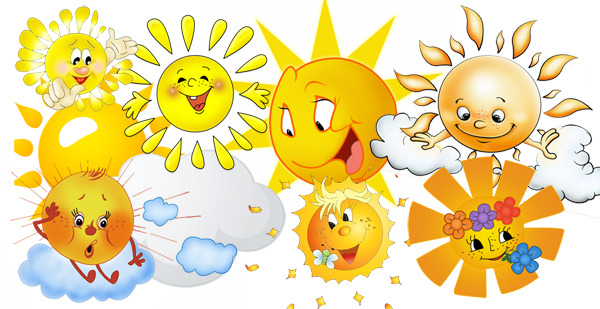            В нашей гимназии , как и во многих других школах города  с 3  июня по 27 июня  работает  летний лагерь.  Для ребят - это хорошая возможность найти друзей и получить новые впечатления и знания.
 Режим работы: прием детей, зарядка, завтрак , мероприятия по плану,  обед, тихий час, мероприятия  по плану, полдник, прогулка, уход домой.План работыоздоровительного пришкольного лагеря «Солнышко»с3 июня по 27 июня 2019 годаЧисло/июнямероприятиявремя3(лагерь в 11 школе)Бассейн ( плавание, тренажерный  зал)10.50-12.003(лагерь в 11 школе)Просмотр  мультфильмов ( Библиотека Пушкина)Игры на воздухе,  спортивные игры/14.30-15.304Лего –город ( 2 группы) 10.00-12.454Тихий час 1.Компьютер и Я ( 1гр) 2.« А мы любим читать» ( чтение книг по  интересу)Игры на воздухе,  спортивные игры13.50-14.5015.00-16.005Кукольный  театр  10.30-12.30      5 Тихий часКружки  ( шашки, хоровое пение)Игры на воздухе,  спортивные игры13.50-14.5015.00-16.006Бассейн ( плавание, тренажерный  зал)10.50-12.006Тихий час 1.Компьютер и Я (2гр) 2.« А мы любим читать» ( чтение книг по  интересу)Игры на воздухе,  спортивные игры13.50-14.5015.00-16.007 лагерь в 11 школе)Мастер- класс +  игра (Муз Л Чайкина  )10.30 -12.00/ 7 лагерь в 11 школе)Просмотр  мультфильмов ( Библиотека Пушкина)Игры на воздухе,  спортивные игры14.30-15.3010лагерь в 11 школе)Бассейн ( плавание, тренажерный  зал)10.50-12.0010лагерь в 11 школе)Просмотр  мультфильмов ( Библиотека Пушкина)Игры на воздухе,  спортивные игры14.30-15.3011  «Удивительный мир планет»  Игры на воздухе,  спортивные игры 10.00-11.0013Бассейн ( плавание, тренажерный  зал)10.50/15.00-13 Тихий часКружки  ( шашки, хоровое пение)Игры на воздухе,  спортивные игры13.50-14.5015.00-16.0014«Космос и его загадки»10.0014Тихий час 1.Компьютер и Я ( 1гр) 2.« А мы любим читать» ( чтение книг по  интересу)Игры на воздухе,  спортивные игры13.50-14.5015.00-16.0017Бассейн ( плавание, тренажерный  зал)10.5017Тихий час 1.Компьютер и Я ( 2гр) 2.« А мы любим читать» ( чтение книг по  интересу)Игры на воздухе,  спортивные игры13.50-14.5015.00-16.0018        «В лесу прифронтовом»     ( М. С.Шедрина)               10.00-12.0018Тихий час 1.Компьютер и Я ( 1гр) 2.« А мы любим читать» ( чтение книг по  интересу)Игры на воздухе,  спортивные игры13.50-14.5015.00-16.0019 « Фокусы»10.00-11.0019 Тихий часКружки  ( шашки, хоровое пение)Игры на воздухе,  спортивные игры13.50-14.5015.00-16.0020Бассейн ( плавание, тренажерный  зал)10.5020Тихий час 1.Компьютер и Я ( 1гр) 2.« А мы любим читать» ( чтение книг по  интересу)Игры на воздухе,  спортивные игры13.50-14.5015.00-16.0021Рисунок на асфальте, смоленское захоронение21Тихий час1 Мы за здоровый образ жизниИгры на воздухе,  спортивные игры13.50-14.5015.00-16.0024Бассейн ( плавание, тренажерный  зал)10.50-10.0024 Тихий часКружки  ( шашки, хоровое пение)Игры на воздухе,  спортивные игры13.50-14.5015.00-16.0025«Современная магия»10.3025Литературная викторина Игры на воздухе,  спортивные игры/15.00-16.0026  «Большой хоровод»  (Библиотека Пушкина)     10.30.- 11.3026Игры на воздухе,  спортивные игры/15.00-16.0027до 14.00Веселые игры на улице, викторина «Угадай …»10.50-12.00